ESCOLA: CEI TIA ROSEDISCIPLINA: INFORMÁTICA EDUCATIVAPROFª NELVIA DARK LECHINESKITURMA: PRÉ IIALUNO(A):____________________________________________________DATA: 02/06/2020ATIVIDADES REMOTAS/NÃO PRESENCIAIS(2h DE ATIVIDADE)ATIVIDADE PARA IMPRIMIR1-QUAL O CAMINHOS QUE OS ALUNOS DEVEM PERCORRER PARA ENCONTRA O NOTEBOOK?2-COLE LÃ OU BARBANTE NO CAMINHO CORRETO E COLORIR O DESENHO.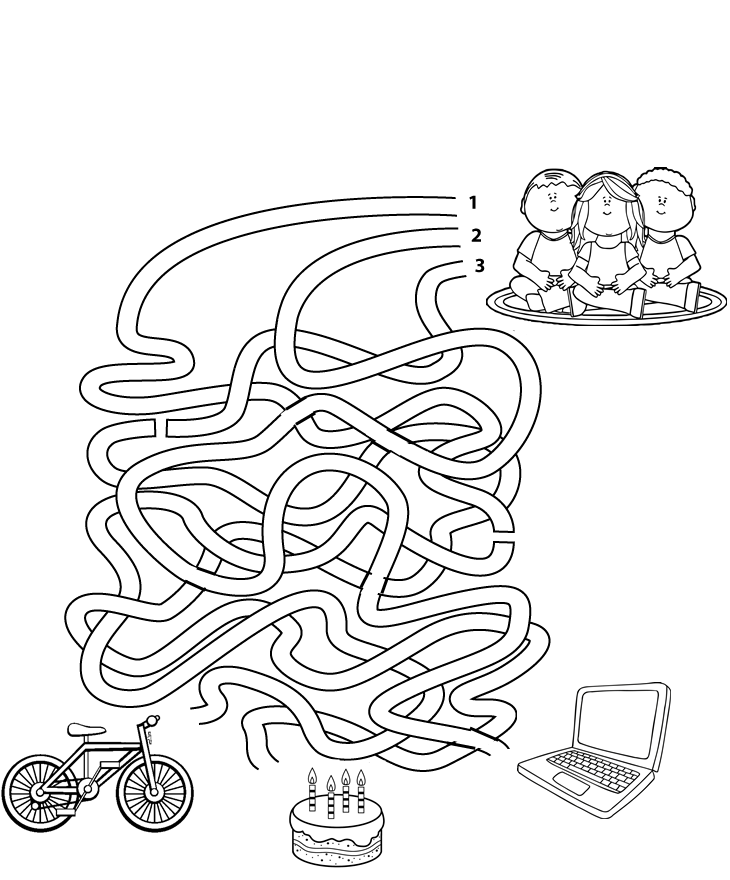 REGISTREM ATRAVÉS DE FOTOS E ENVIEM PARA O WHATSAPP OU FACEBOOK DA ESCOLA.